Does Intellectual Property Have Gender? organized by the World Intellectual Property Organization (WIPO)Geneva, December 3, 2014Programprepared by the Secretariat1.30 p.m. – 1.40 p.m.	Welcome address and introduction by:	Mr. Philippe Baechtold, Acting Director, PCT Operations Division, WIPO, Geneva1.40 p.m. – 3 p.m.		Does Intellectual Property Have Gender? Speaker:  Mr. Dan L. Burk, Chancellor’s Professor of Law, University of	California, Irvine, United States of AmericaTime will be reserved for an open discussion.The session will start at 1.30 p.m., on Wednesday, December 3, 2014, at the headquarters of WIPO, 34, chemin des Colombettes, Geneva (Room AB 13.1).[End of document]EE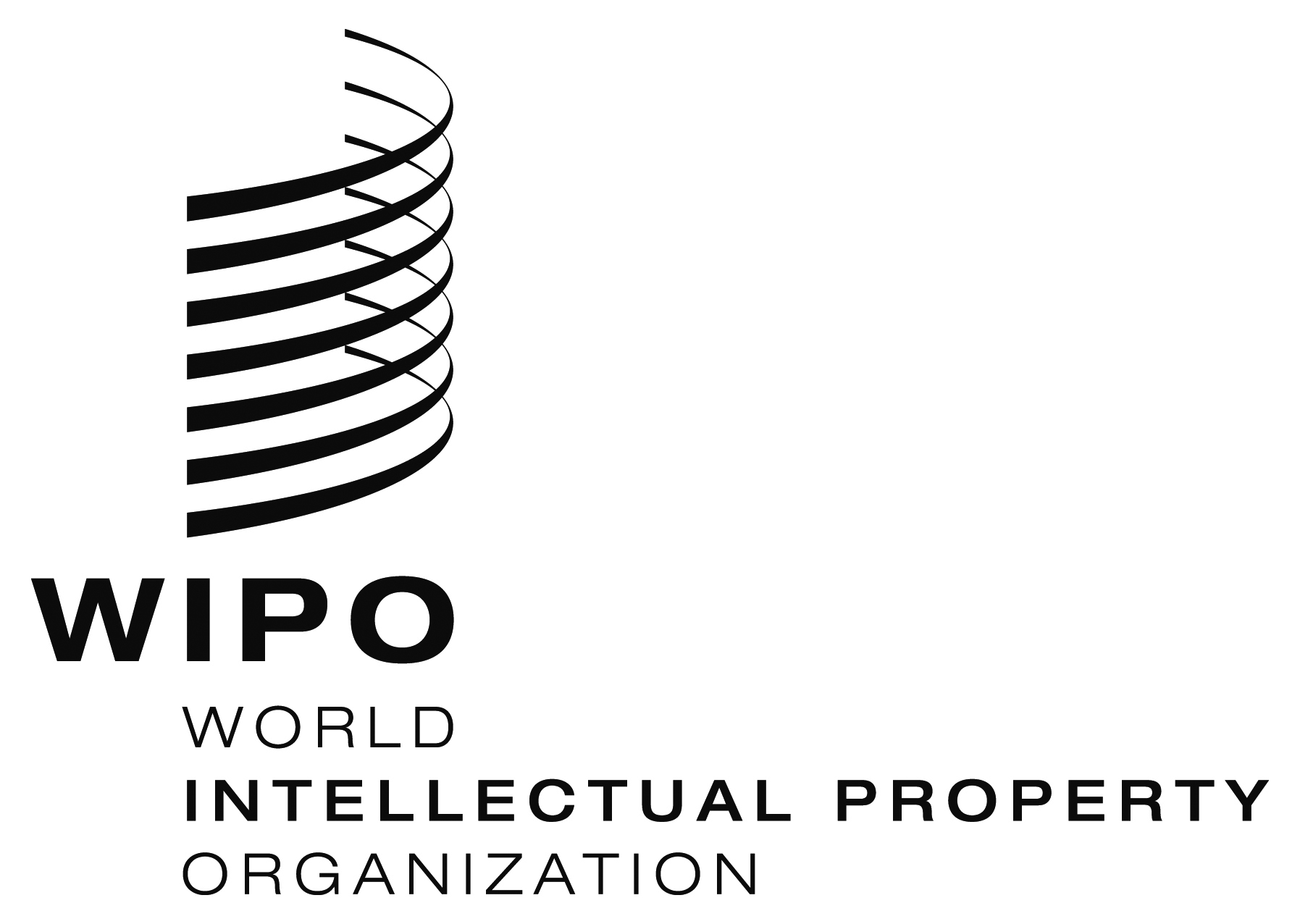 WIPO Special SEMINARWIPO Special SEMINARWIPO/IP/SEM/GE/14/INF.1  WIPO/IP/SEM/GE/14/INF.1  ORIGINAL: EnglishORIGINAL: EnglishDATE: NovEMber 19, 2014DATE: NovEMber 19, 2014